                         PHEASANTS FOREVER & QUAIL FOREVER      The Habitat Organization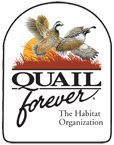         JOB VACANCY ANNOUNCEMENT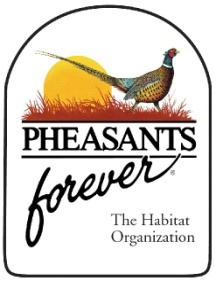 Sage Grouse Local Implementation Team (LIT) CoordinatorApplication Deadline: February 26, 2019	Location: Hines, OregonAnticipated Start Date: March 2019 Overview:  This position is part of a collaborative effort among the Bureau of Land Management (BLM), Oregon Department of Fish and Wildlife (ODFW), US Fish and Wildlife Service, Intermountain West Joint Venture, private landowners, and Pheasants Forever to promote working land conservation and restore sage grouse habitat and populations in Deschutes, Crook, and Malheur Counties. This position facilitates the Prineville and Vale Sage-Grouse Local Implementation Teams, and serves as a liaison between federal, state, and local governments and stakeholders, including landowner and landowner groups, in matters regarding conservation of sage-grouse and sagebrush ecosystems at the local scale.  This position is based in Hines and will be an employee of Pheasants Forever (fiscal agent) but will directly report to and receive day-to-day supervision from Oregon Department of Fish and Wildlife.Duties: Foster collaboration and strong working relationship among federal and state natural resource agencies, counties, landowners, NGOs and related partners.  Coordinate with core partners to identify issues of concern and threats to sage grouse, rangeland health, and working ranch lands in LIT Planning Areas.Develop a Comprehensive Threat Reduction Plan for each LIT’s jurisdiction, which correspond closely with BLM Field Office boundaries, and advance on-the-ground project work in connection with these plans.Contribute to BLM Causal Factor Analyses and related responses.Schedule a minimum of 8 LIT meetings annually (4 each for the Prineville and Vale LITs)Arrange sub-group or special issue meetings as determined necessary by the LITsDevelop meeting agendas and notes and arrange all meeting logistics.Ensure communication among LIT partners before, during, and after meetingsFacilitate all LIT, Project Review, and Technical meetingsConduct regular outreach to livestock producers, private landowners, LIT partners, and the general public.Facilitate frequent and open communication to integrate the LITs’ work into broader efforts by partners and landowners involved in sage grouse issues in Oregon, including implementation of the State Action Plan, BLM RMPA, and SageCon Partnership.Working in partnership with local agencies, SWCDs, or other partners, coordinate education workshops and information for private landowners, livestock producers, and public land managers.Work with communication teams / partners (e.g., SageCon Communication Subcommittee, ODFW I&E, IWJV) and local media to highlight the work that is being done by the LIT via various media sources.Develop maps of threat and conservation opportunity occurrence in each LIT planning area, using GIS applications such as ESRI ArcMap.Develop quarterly progress reports and participate in quarterly progress report meetings with supervisory partners.Provide periodic updates to funding partners on accomplishments.Required Knowledge Skills and Abilities:Bachelor’s degree in a natural resources field or the social sciences.Background in science or science communication.Highly developed communication skills.Understanding and appreciation of landowner / working land, rural ranch community, and sagebrush conservation issues, ideally with some knowledge of the local areas or similar areas based on experience in other regions.Ability to coordinate and communicate clearly and effectively with landowners and partner agencies and entities (e.g. NGO’s). Ability to work independently with little supervision and with diverse clientele.Understanding of the habitat needs of fish and wildlife, and how to integrate wildlife conservation and sustainable agriculture practices.  Excellent verbal/written communication and organizational skills.Valid driver’s license.Proficiency with Microsoft Word and Excel.Position requires flexible work schedule that varies in the number of hours worked on a daily basis, but not necessarily each day, or a work schedule in which the starting and stopping times vary on a daily basis, but not necessarily each day, and does not exceed forty (40) hours in a workweek. Work exceeding 40 hours per week requires prior approval by the supervisor.Physical ability to stand and walk for extended periods of time over rough terrain; lift and move material weighing up to 50 pounds; work in all types of weather conditions.Training and Experience Guideline: Any combination of training and/or experience that will enable the applicant to possess the required knowledge, skills and abilities.  A Bachelor of Science Degree in Rangeland Science or Wildlife Management or closely related natural resources field and/or related field experience is a plus, as is experience working with diverse stakeholders to address natural resource management issues.Salary: $46,000 + Health Benefits and Retirement PackageTo Apply: Visit our Recruitment website at www.pheasantsforever.org/jobs ONLY ONLINE APPLICATIONS WILL BE ACCEPTED. Please combine your cover letter, resume and 3 references into 1 Word document or PDF file on the Recruitment website. Contact Michael Brown at mbrown@pheasantsforever.org or 831-239-8307 if you have any questions.  		Pheasants Forever & Quail Forever is an EEO Employer/Vet/Disabled